Unit 2 Lesson 19: Comparemos números e imágenesWU Actúemoslo: Repartamos meriendas (Warm up)Student Task StatementDiego está repartiendo meriendas a los estudiantes en su mesa.
Él tiene 5 manzanas.
Su profesor le da 1 manzana más.
¿Cuántas manzanas tiene Diego ahora?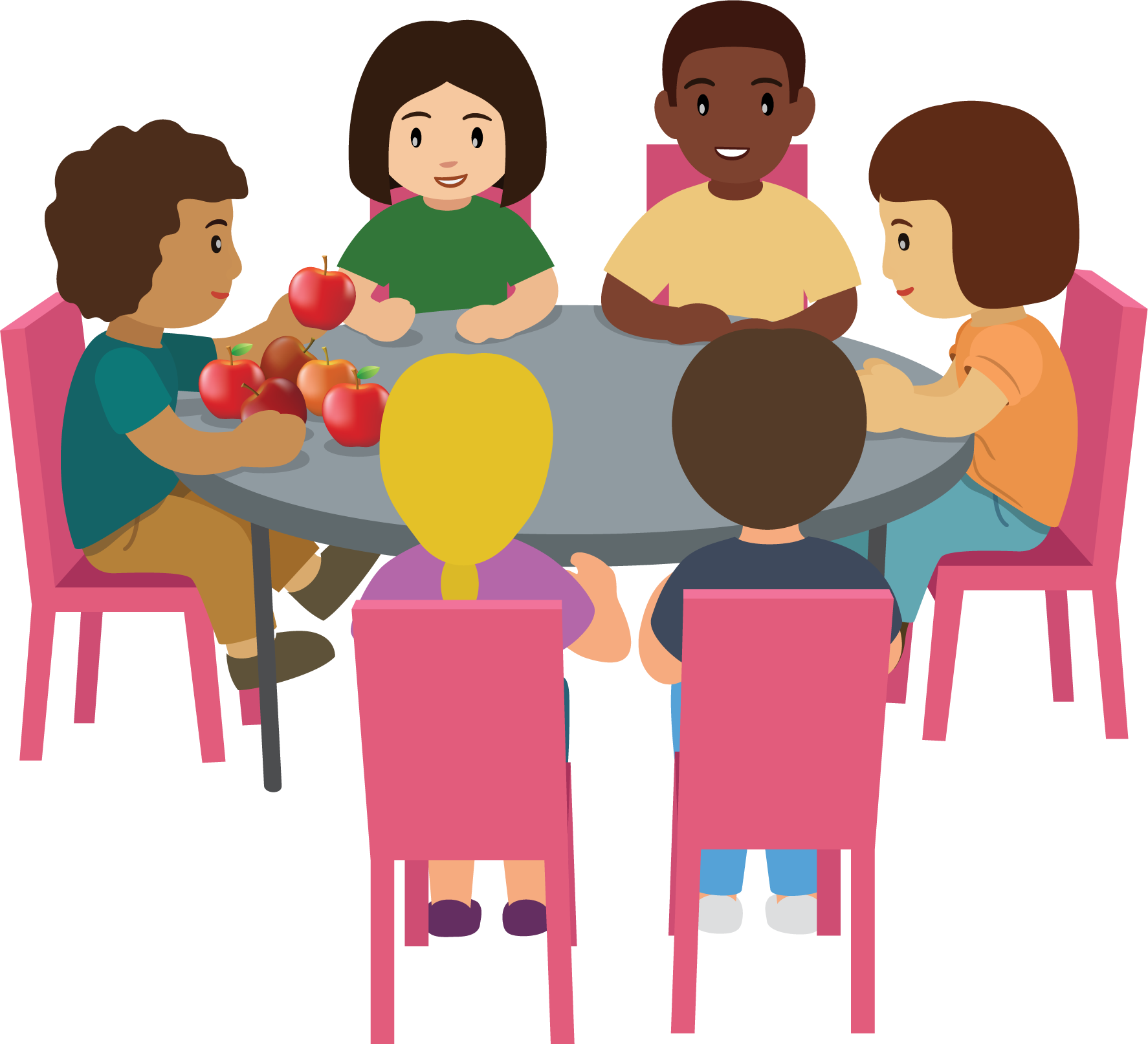 1 ¿Cuál tiene más?Student Task Statement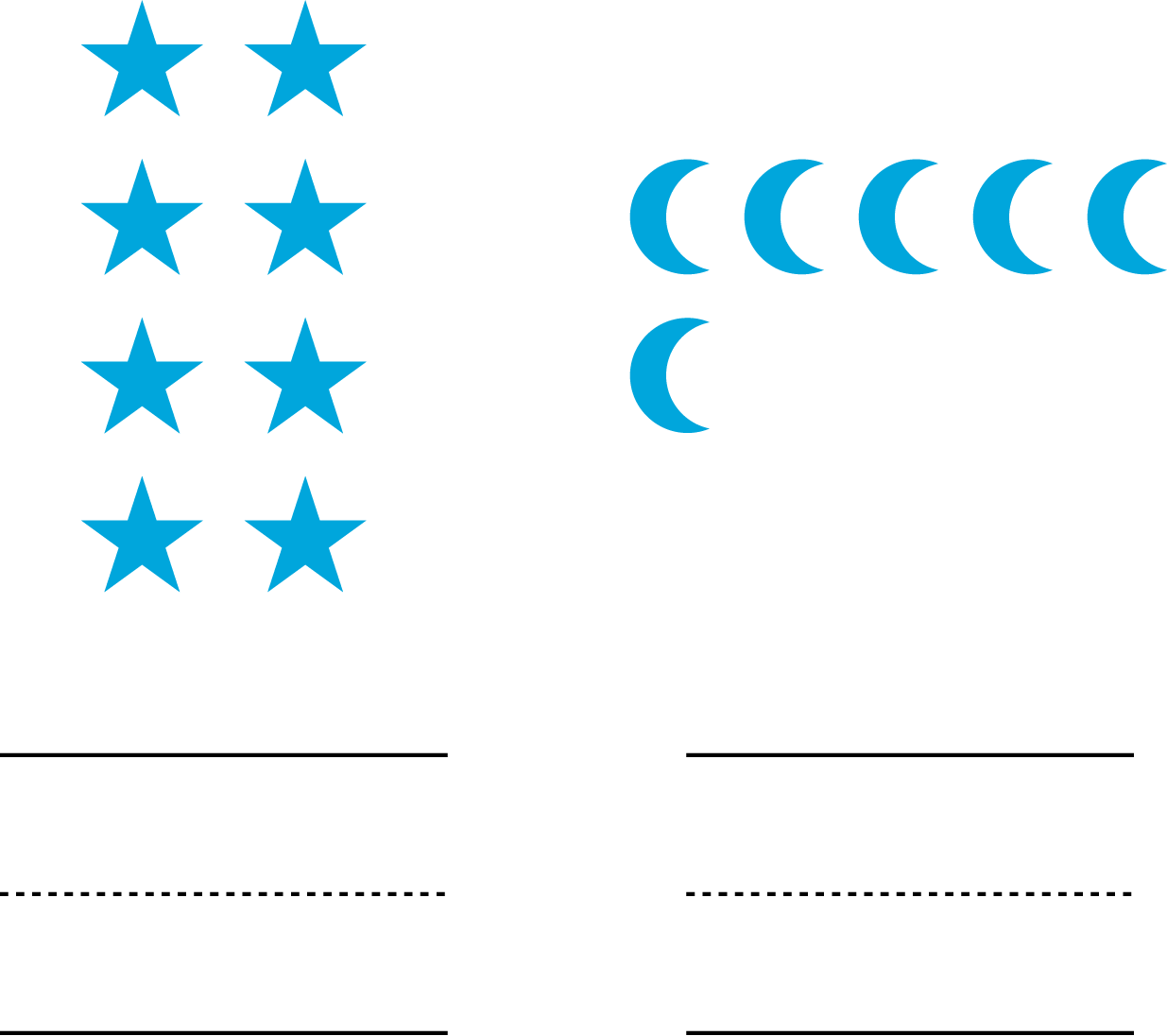 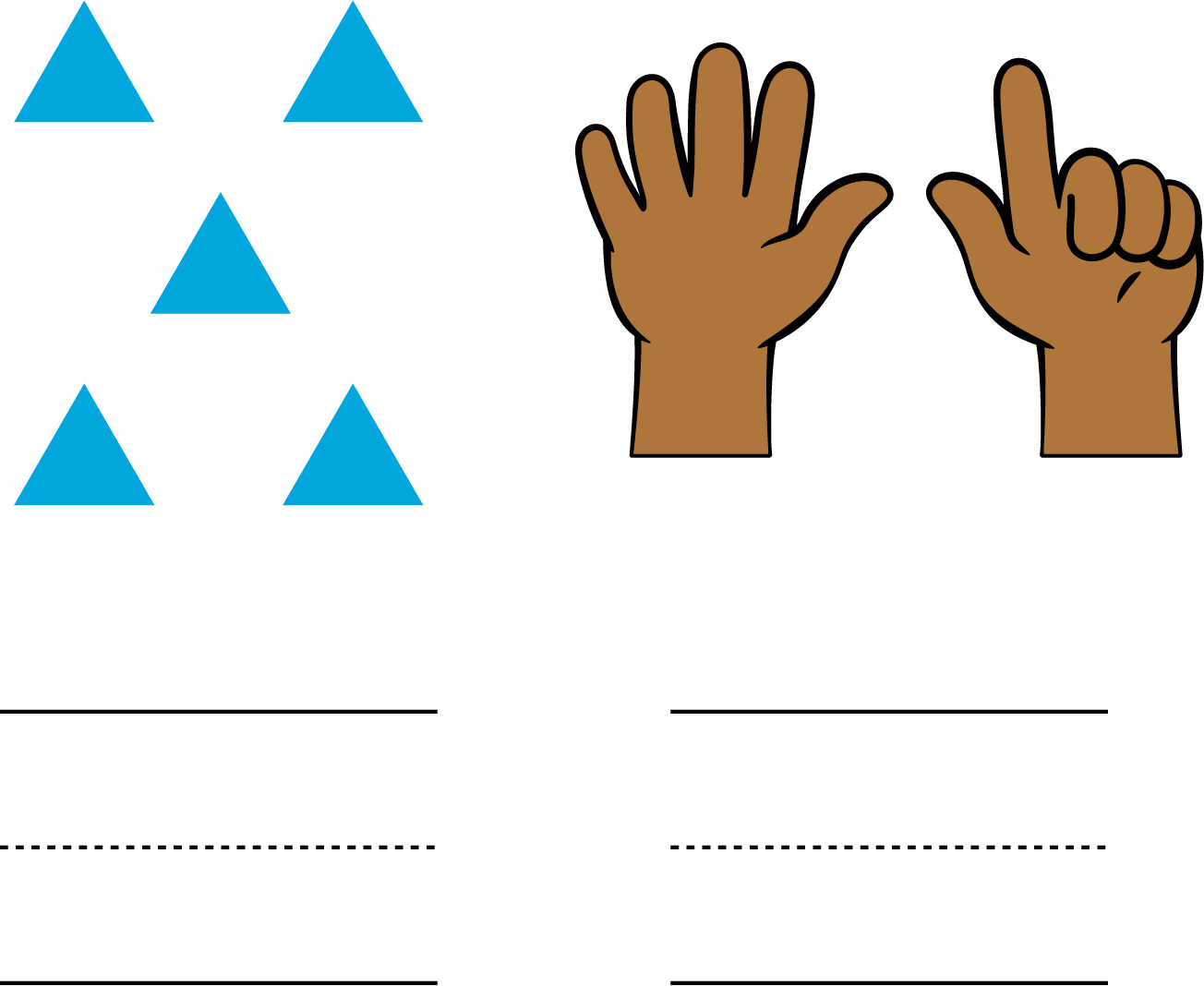 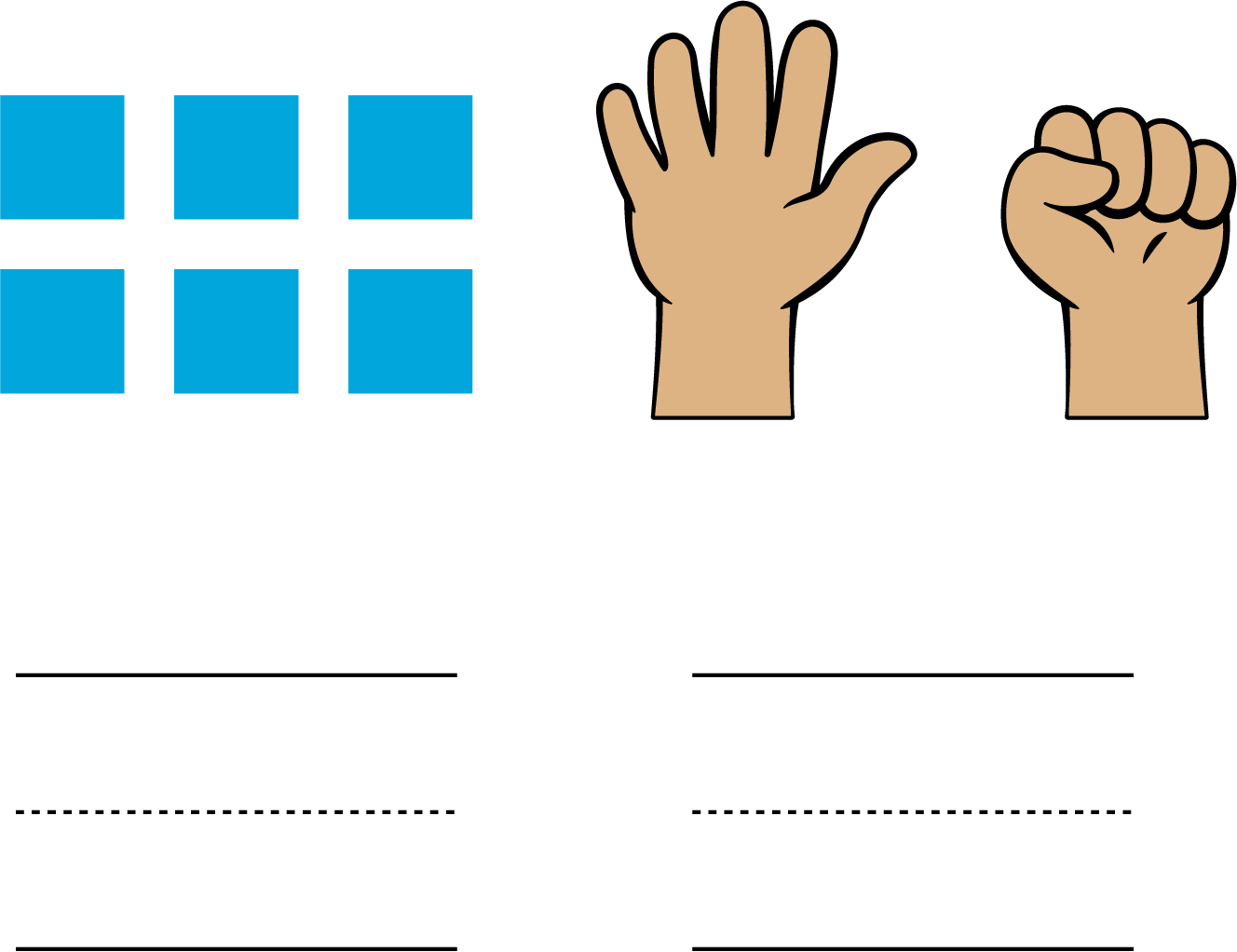 2 Conozcamos “Menos, lo mismo, más: Números e imágenes”Student Task Statement3 Centros: Momento de escogerStudent Task StatementEscoge un centro.Menos, lo mismo, más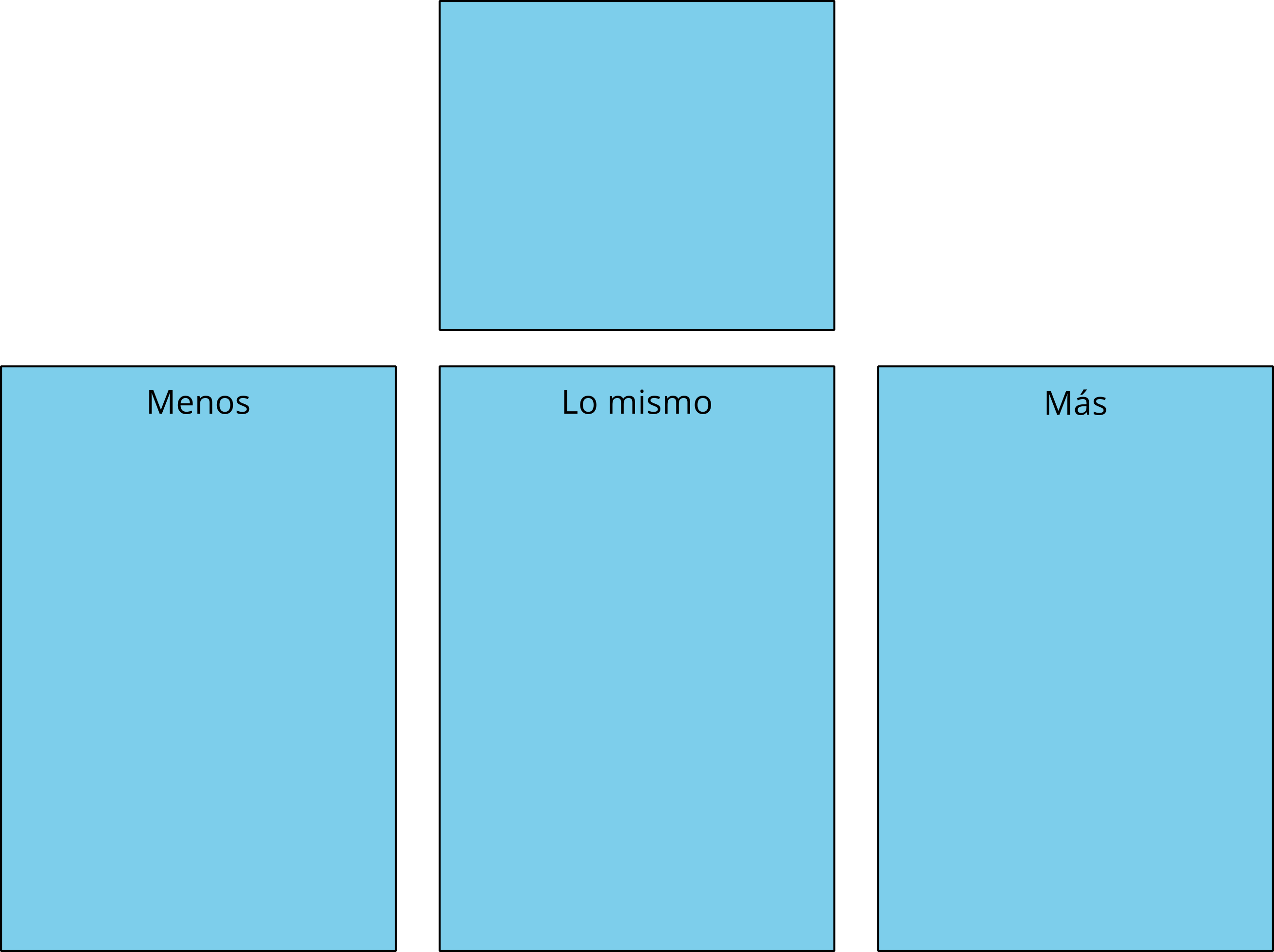 Mi mate-libreta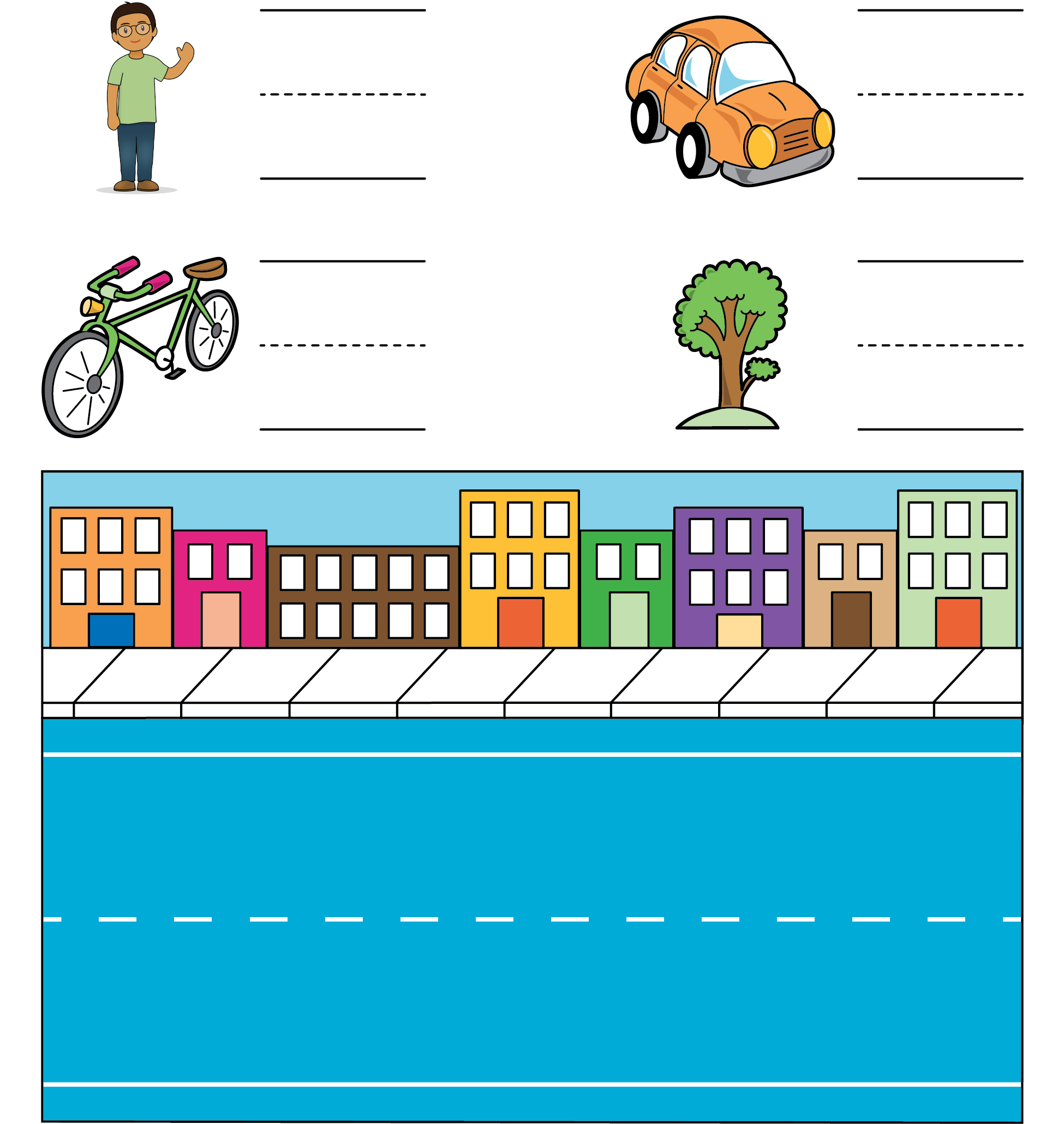 Carrera con números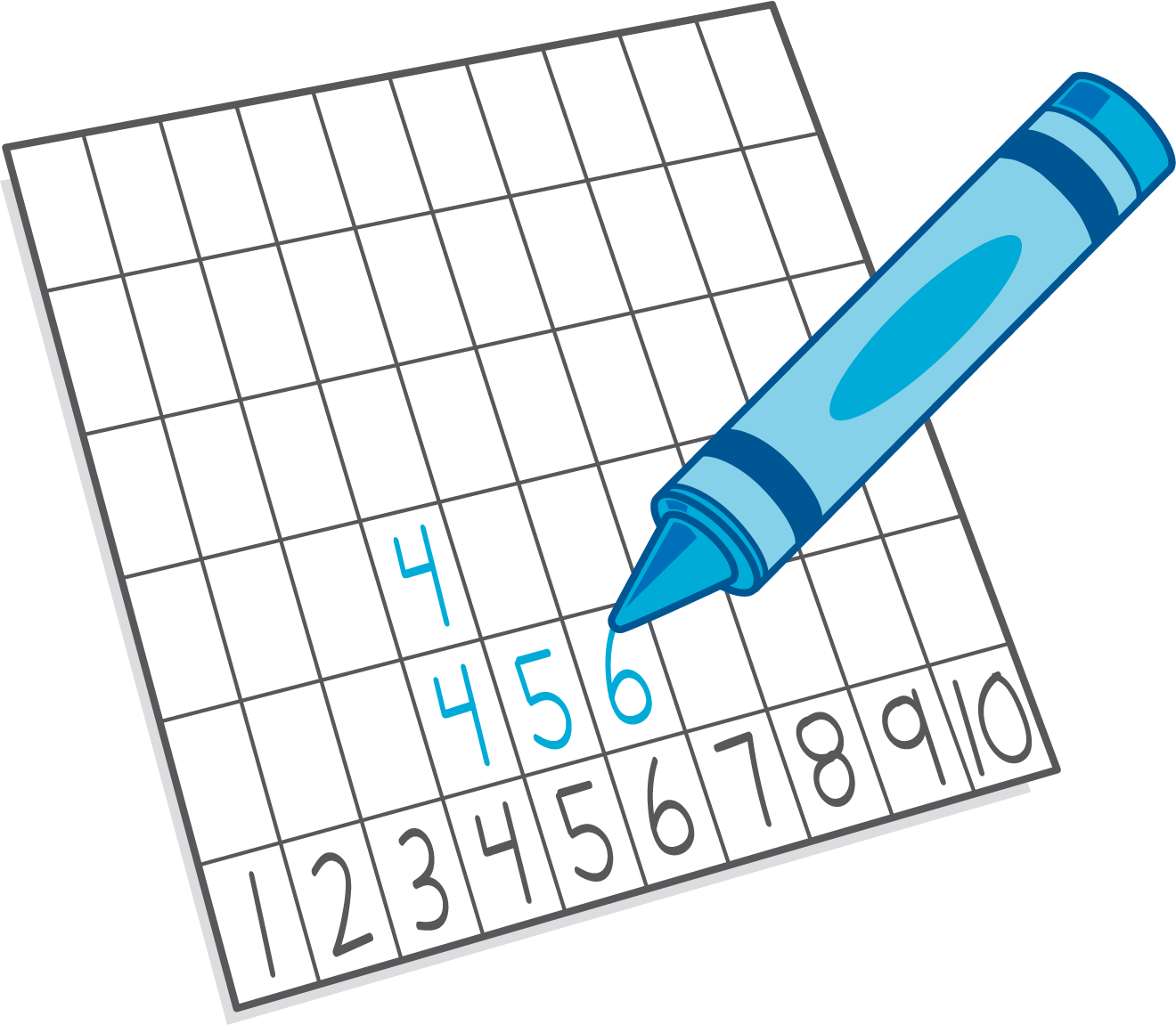 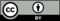 © CC BY 2021 Illustrative Mathematics®